П Е Р Е Л І Крішень, віднесених до протоколу № 6 від 11.04.2019 рокузасідання виконавчого комітету Фастівської міської радиВИКОНАВЧИЙ КОМІТЕТФастівська міська рада       П Р О Т О К О Л  №  6ЗАСІДАННЯ ВИКОНАВЧОГО КОМІТЕТУФастівської міської ради11	квітня		2019 р.Засідання почалося:       13.00Засідання закінчилося:  13.20№№ 197-198
   ФАСТІВСЬКА МІСЬКА РАДА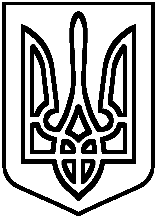           ВИКОНАВЧИЙ КОМІТЕТПорядок денний                засідання виконавчого комітету міської ради11 квітня  2019 р.								13:00                           Доповідає: Грицута Д.Д. – головний спеціаліст відділу ЖКГ   Про закінчення опалювального  сезону 2018-2019 рр.                  Доповідає:  Мазуренко О.М. – в.о. начальника служби у                                                                          справах дітей та сім’ї Про надання висновку до Ружинського районного суду Житомирської області  про визначення місця проживання малолітнього ******,******** року народження.Міський голова								М.В.НетяжукВИКОНАВЧИЙ КОМІТЕТФастівська міська рада. Фастів, пл. Соборна,1Протокол  №  6ЗАСІДАННЯ ВИКОНАВЧОГО КОМІТЕТУм. Фастів						                       		11     квітня           2019 р             	  Головуючий:    Нетяжук  М.В. –  міський голова           	   Секретар:     Тхоржевська Л.О. – керуючий справами виконкомуНа засіданні виконкому присутні члени виконкому:	Нетяжук М.В.					Соловей Ю.В.	Ясінський С.А.					Абрамов А.В.          Форосенко О.М.                                          Хацьола Ю.В.Рудяк Т.Я.						Мельник Д.О.	Тхоржевська Л.О.				Шаповал А.В.          Зикова О.Б.			                              На засіданні виконкому  відсутні члени виконкому:Кудряшов В.М.                                     Очеретний Д.В. Чемерський О.Ю.                                Давиденко О.П.    Присутні на засіданні виконкому:Алісєєнко Л.М. 				–	начальник загального відділуМосійчук Д.Л.        			–	головний спеціаліст  юридичного                                                                           управління,Грицута Д.Д. 				–	головний спеціаліст відділу ЖКГМазуренко О.М.                                 -       в.о.начальника служби у справах                                                                       дітей та сім’їПорядок денний затверджений одноголосно.СЛУХАЛИ:                              Доповідає: Грицута Д.Д.Про закінчення опалювального  сезону 2018-2019 рр.Виступив: Нетяжук М.В.Шаповал А.В. Пропозиція внести зміни в п.1 «закінчити опалювальний сезон з 19.04.2019 для всіх категорій споживачів»Голосували за пропозицію: за – «11»; проти – «0»; утримались «0».Голосували за рішення з пропозицію: за – «11»; проти – «0»; утримались «0».Рішення   прийнято  (додається).Нетяжук М.В.: Доручення КП «Фастівтепломережа» забезпечувати центральне теплопостачання відповідно до погодніх умов  та температурного графіка для  забезпечення  раціонального та економного використання теплової енергії.                                      Доповідає:  Мазуренко О.М. Про надання висновку до Ружинського районного суду Житомирської області  про визначення місця проживання малолітнього ******,******* року народження      Голосували: за – «11»; проти – «0»; утримались «0».Рішення   прийнято  (додається).Міський голова						М.В.Нетяжук Секретар 							Л.О.Тхоржевська №п/пЗміст  рішення№ рішенняПриміткаПро закінчення опалювального  сезону 2018-2019 рр.197Про надання висновку до Ружинського районного суду Житомирської області  про визначення місця проживання малолітнього ******,******* року народження198